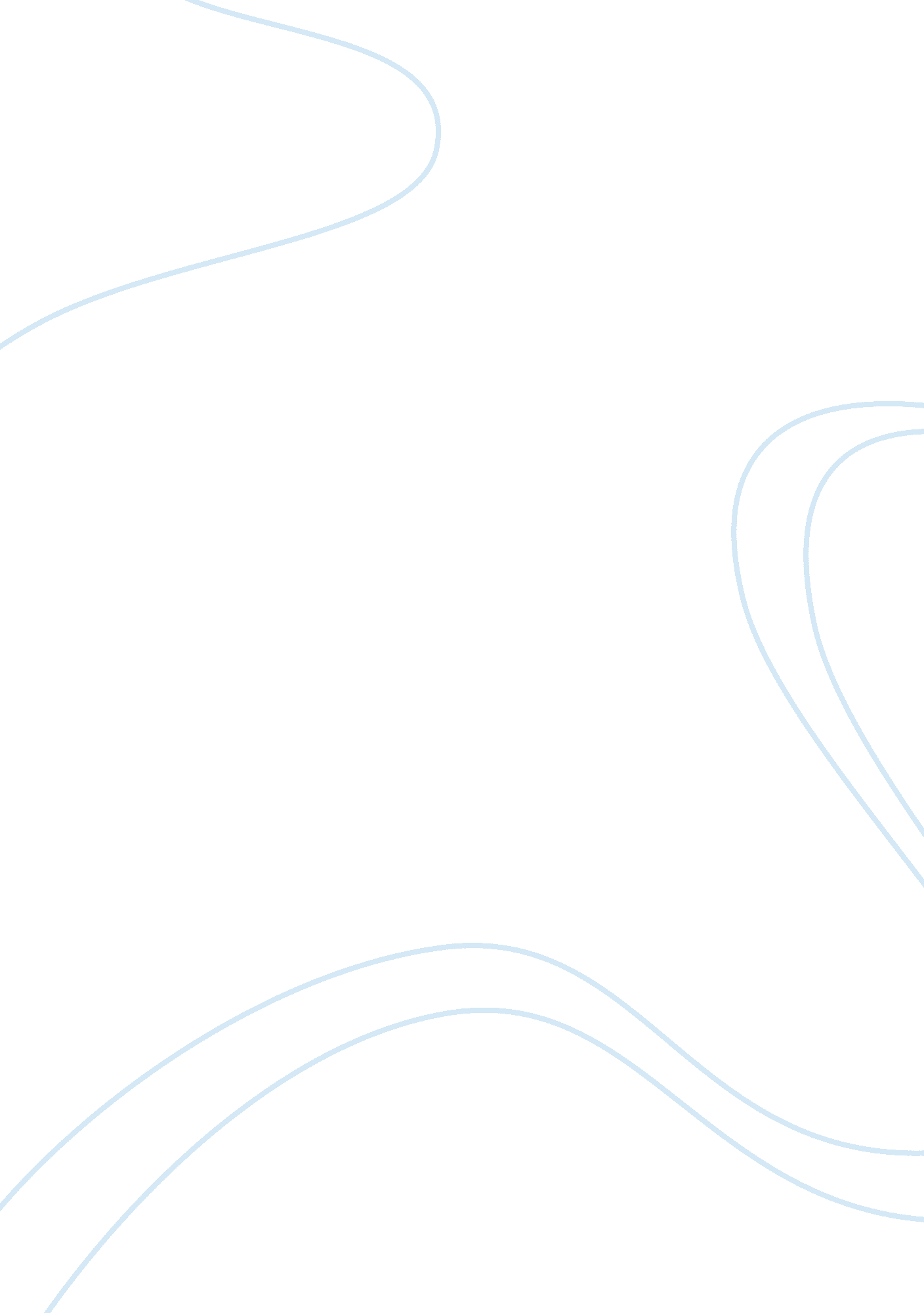 T and m wk3and4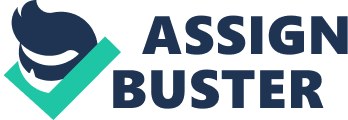 T&M 3 Assignment Person A -3 Z Score 20 T Score 200 CEEB Scores 55 IQ Score -3 Percentile Person B +2 Z Score 60 T Score 600 CEEB Score 115 IQ Score 
85 Percentile 
Person C 
+3 Z Score 
80 T Score 
800 CEEB Score 
145 IQ Score 
100 Percentile 
The Normal Curve 
The normal curve is one of several models of " hypothetical distribution of various scores. There is a continuum from one end to the other with an equal amount of scores above and below a midpoint (Brock, n. d.). The distribution of these various deviations are derived form a midpoint so that a specific percentage of scores are between each area of the curve. The normal curve can be used to help psychologists better understand how to place an individual in a career or in a classroom. 
Significance/Use of the Normal Curve 
The normal curve is often used in a variety of settings including education and psychology. As an example, IQ scores are an example of how the normal curve is used. Many people would fall within the standard deviation between 85 and 115 (Brock, n. d.). Other IQ scores would be higher or lower on the normal curve. The curve was once used in classes where teachers took the highest score on a test and then made a bell curve to give students a better chance of getting a good grade on the test. As an example, if the highest score was 95, then some students would score As at 95, and others would get Bs or Cs in the lower percentages. 


References 
Brock, S. E. (n. d.). Descriptive statistics and psychological testing. California State University. Retrieved Sept. 21, 2010 from http://www. csus. edu/indiv/b/brocks/Courses/EDS%20245/Handouts/Week%2010/Descrptive%20Statistics%20and%20the%20Normal%20Curve. pdf 
Gregory, R. J. (1996). Psychological testing: History, principles and applications. 2nd Ed. MA: Simon & Schuster 